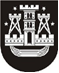 KLAIPĖDOS MIESTO SAVIVALDYBĖS TARYBASPRENDIMASDĖL INŽINERINIŲ STATINIŲ PERĖMIMO KLAIPĖDOS MIESTO SAVIVALDYBĖS NUOSAVYBĖN   Nr. .KlaipėdaVadovaudamasi Lietuvos Respublikos vietos savivaldos įstatymo 48 straipsnio 1 dalimi ir Lietuvos Respublikos valstybės ir savivaldybių turto valdymo, naudojimo ir disponavimo juo įstatymo 6 straipsnio 5 punktu, Klaipėdos miesto savivaldybės taryba nusprendžia:1. Perimti neatlygintinai iš fizinio asmens M. V. (duomenys neskelbtini) Klaipėdos miesto savivaldybės nuosavybėn vandentiekio (unikalus Nr. (duomenys neskelbtini), žymėjimas plane – V, ilgis – 26,79 m, įsigijimo vertė – 2 070,00 Eur) ir buitinių nuotekų (unikalus Nr. (duomenys neskelbtini), žymėjimas plane – KF, ilgis – 21,71 m, įsigijimo vertė – 1 700,00 Eur) tinklus (duomenys neskelbtini), Klaipėda.2. Įgalioti Klaipėdos miesto savivaldybės administracijos direktorių pasirašyti 1 punkte nurodyto turto dovanojimo sutartį.Šis sprendimas gali būti skundžiamas Lietuvos administracinių ginčų komisijos Klaipėdos apygardos skyriui arba Regionų apygardos administraciniam teismui, skundą (prašymą) paduodant bet kuriuose šio teismo rūmuose, per vieną mėnesį nuo šio sprendimo įteikimo suinteresuotai šaliai dienos. Savivaldybės merasVytautas Grubliauskas